Fundraising Agreement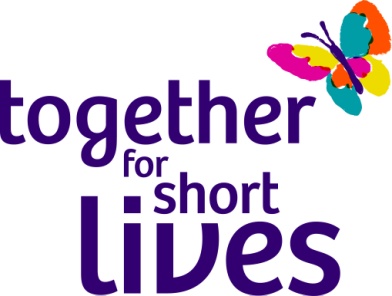 By fundraising for Together for Short Lives you’ll help us to improve the lives of children with life-shortening conditions and their families across the UK. We really can’t wait for you to join our team. Please complete this form as it lets us know what you are doing and how we can support you. Please shout if you have any questions!  Return your form to events@togetherforshortlives.org.uk or to Together for Short Lives, New Bond House, Bond Street, Bristol, BS2 9AGFollow us on twitter @TogforEvents or like us at facebook.com/togetherforshortlives for updates, information and as a place for you to share your training and events photos. Please turn over for important information.Payment details Please enclose a cheque for the full registration fee or enter your card details in below. (Cheques made payable to Together for Short Lives)Card registered address (if different)_________________________________________________Card type: __________Start date: ______Expiry date: _____ Issue no.: ___ Name as shown on card:___________________________________________Card number_______________________________________ CSV (last 3 digits on reverse of card)): ____Important terms & conditions – please readAs well as the challenge of taking part in an event, the other challenge is making sure you reach your minimum sponsorship target. The vital services we provide to support seriously ill children living with a life-shortening illness and their families, are only possible with funding – which is where you come in. Places in these events are bought at a cost to the charity so it’s essential that each participant reaches the minimum sponsorship they’ve agreed to and by the deadlines set out below, in order for us to be able to fund the support families across the UK need. We’re here to help you reach your fundraising goal with lots of ideas and advice so if you’re not sure how to get started or want some inspiration - please get in touch. We’re only an email or phone call away and happy to help! By signing this form I agree to:Pay a non-refundable, non-transferable registration fee of towards the cost of my place, which must be paid upon being offered a Together for Short Lives’ place.Raise the minimum sponsorship (excluding Gift Aid) and pay in 25% at least two months before the event date, 50% at least one month before the event and the remaining 25% no later than one month after the event date. If my sponsorship monies are not paid in online or sent in offline by the due dates above, I understand Together for Short Lives reserves the right to cancel my place on the event and I will not be able to take part.Notify Together for Short Lives immediately if I believe I will not be able to raise the minimum sponsorship required, or if I am injured, ill or I want to withdraw from the event due to unforeseen circumstances. I understand that if I notify Together for Short Lives less than one month before the event, any place costs incurred will be covered by sponsorship monies paid in. Any remaining sponsorship money (if paid in online by donors) will be returned to my donors via the online giving page upon my request for the charity to do so.The use of any photos, videos or quotes of myself being used in future communications in print and online by Together for Short Lives.I understand that I am entering this event at my own risk and confirm that I am adequately fit enough to take part. I understand that Together for Short Lives cannot be held liable for any injury or theft through my taking part in this event. Inform my sponsors that in addition to the registration fee I paid to secure my place in this event, that some of my sponsorship money will be paying for my place costs on this event (no more than 50% of the total sponsorship raised).Together for Short Lives’ general fundraising terms and conditions are available on our website www.togetherforshortlives.org.uk.Together for Short Lives is a registered charity in England and Wales (1144022) and Scotland (SC044139) and is a company limited by guarantee (7783702) Name We will only pass your details on to Run for Charity so they can register you for the event.Date of BirthEvent name and date.Are you raising money as a team?Address and postcodeEmail Emergency contact name and numberCan we email you in the future? This will mainly be our monthly newsletter.YesYesYesYesNoNoNoPhone (including mobile)Company name and branchOccupationWill your employer match your total?YesYesYesNoNoNoNoWhy would you like to raise money for us? We want to know what’s motivated you. Estimated finish timeHow much do you plan to raise? Please note the minimum sponsorship required for your chosen event.Twitter Handle@@@@@@@Fundraising materials orderFundraising materials orderFundraising materials orderFundraising materials orderFundraising materials orderFundraising materials orderFundraising materials orderFundraising materials orderRaising over £300 in a sport event? We’ll send you a tech vest or t-shirt.If you’re doing a non-sport event or raising less than £300 we’ll send you a cotton t-shirt so just pick your size. VestVestVestT-shirtT-shirtT-shirtT-shirtSizeXSSMMMLXLBalloons (quantity)Cardboard collection boxes (quantity)We can supply you with tins if you are doing supermarket collections and plan to raise more than £100 these must be sent back to us after you’ve finished with them as they cost us money to purchase and post.Signature (or place a cross and your email address if electronic copy)Signature (or place a cross and your email address if electronic copy)Print nameDate